Future Ready Camp For the first time, this year SMILE did a five-day residential children’s camp that also included children from the community. Informed by the experience we have gained over the years, and the realities of our changing world, we deemed it important to equip children with 21st century skills, to prepare them for future success in a world that requires different skills and competences. We teamed up with other organizations and experts, and our camp was very well received and successful, attended by 138 children between the ages of 7 and 19. The topics and activities included; financial literacy, health physical, emotional and sexual safety, life skills, spiritual health, modern agriculture, sports and aerobics, crafts making, music, dance and story-telling and so much more! Some of the tangible results included children making their own vegetable gardens, fruit jams, paper bags and books when they returned home. We have received amazing feedback from parents who report their children choosing more healthy foods and lifestyles, saving coins in their piggy banks and being more disciplined. One parent even helped their child start a small business selling the pineapple jam she has been making since she returned from the camp! It is always encouraging to see children learning with and from each other. Together with the parents, partners, trainers and children that enjoyed the Future-ready camp, we anticipate a bigger and better one at the end of the year! 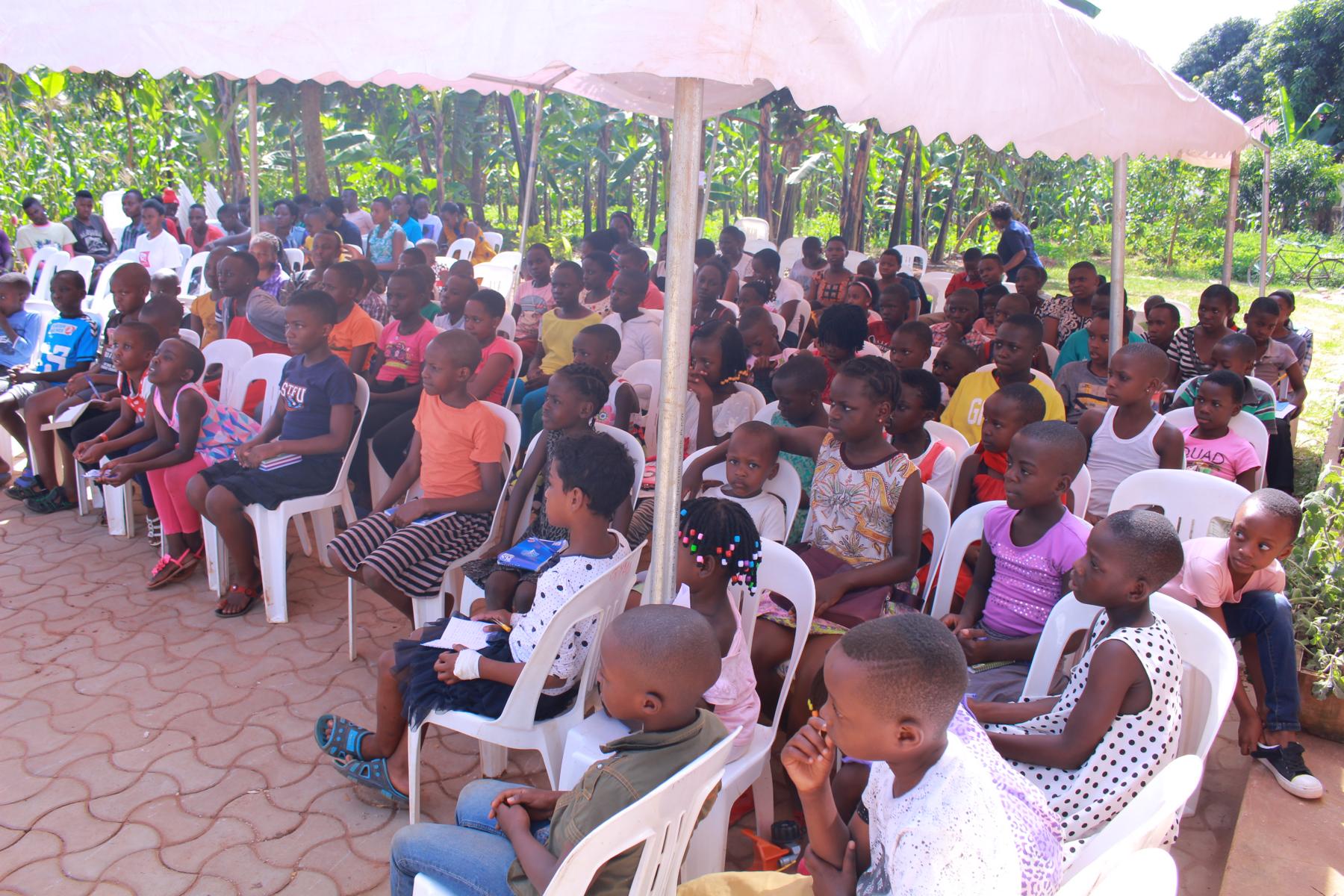 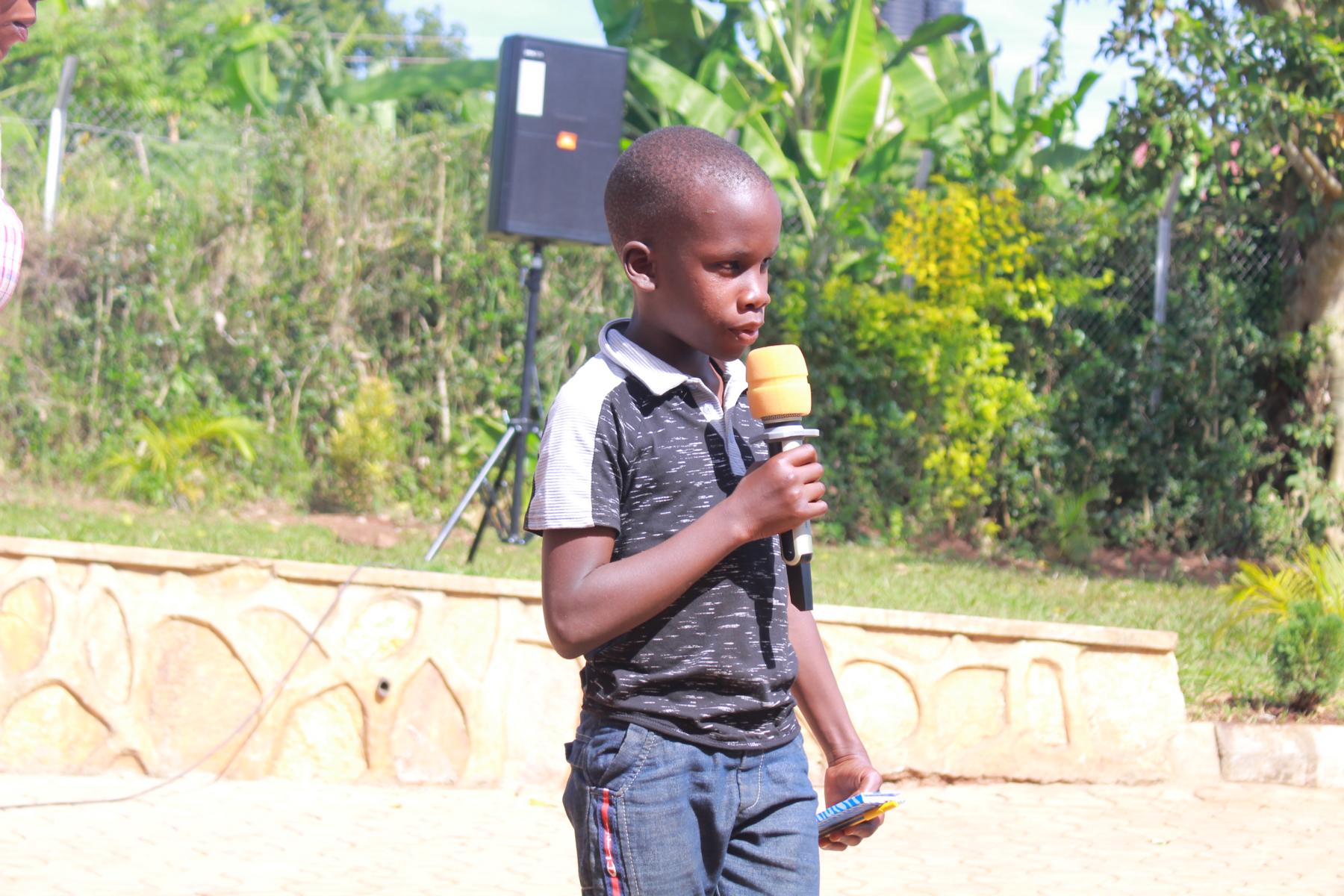 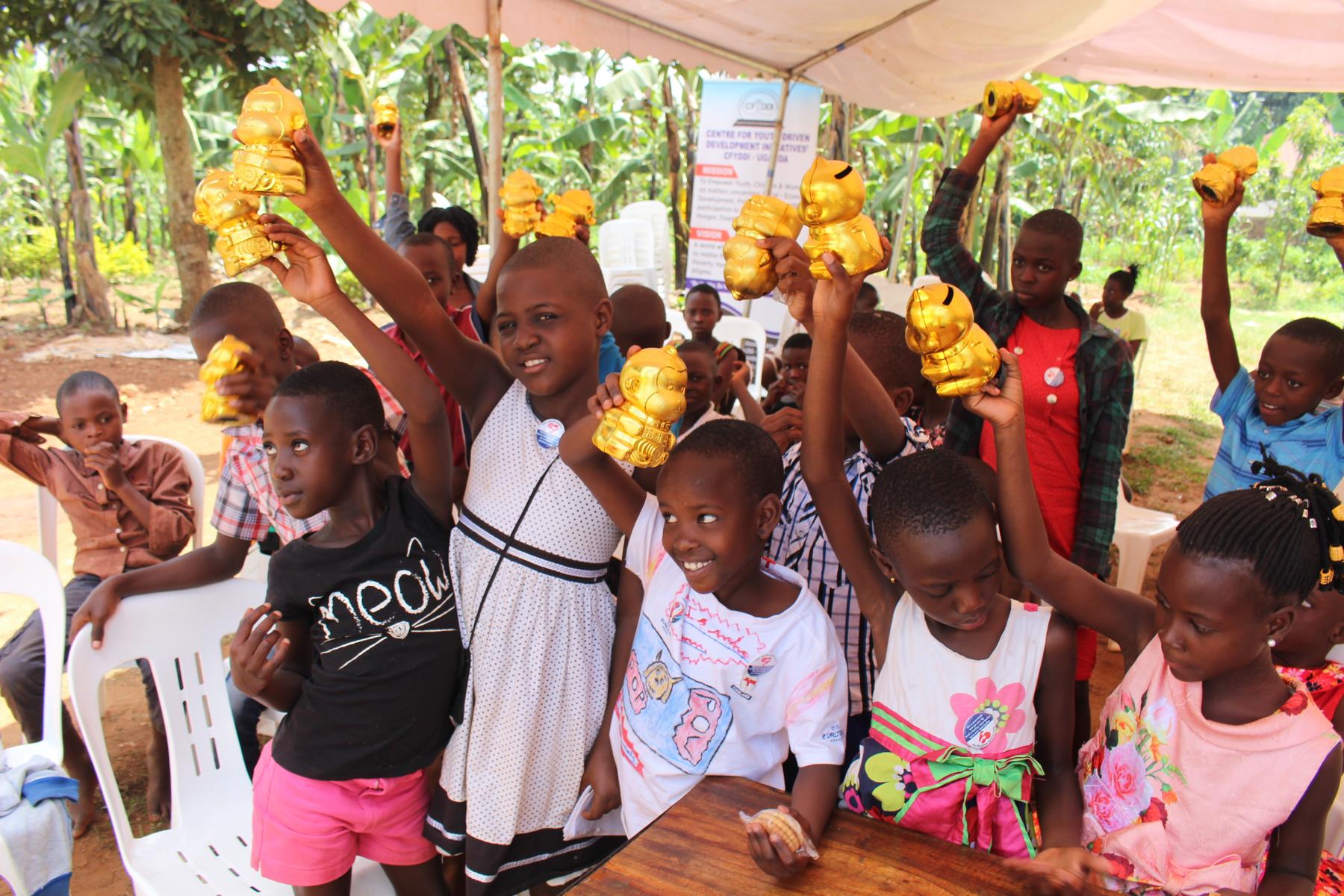 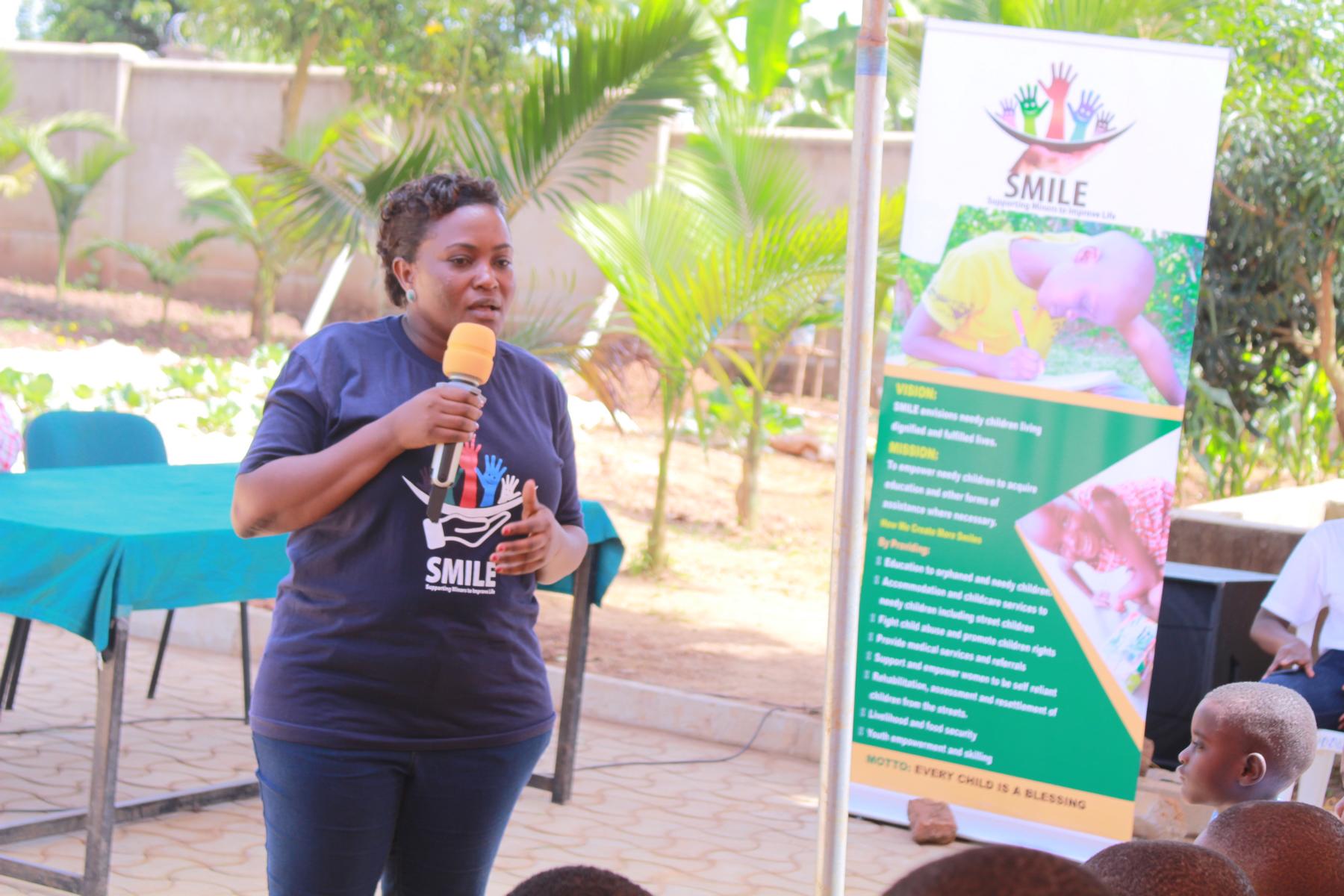 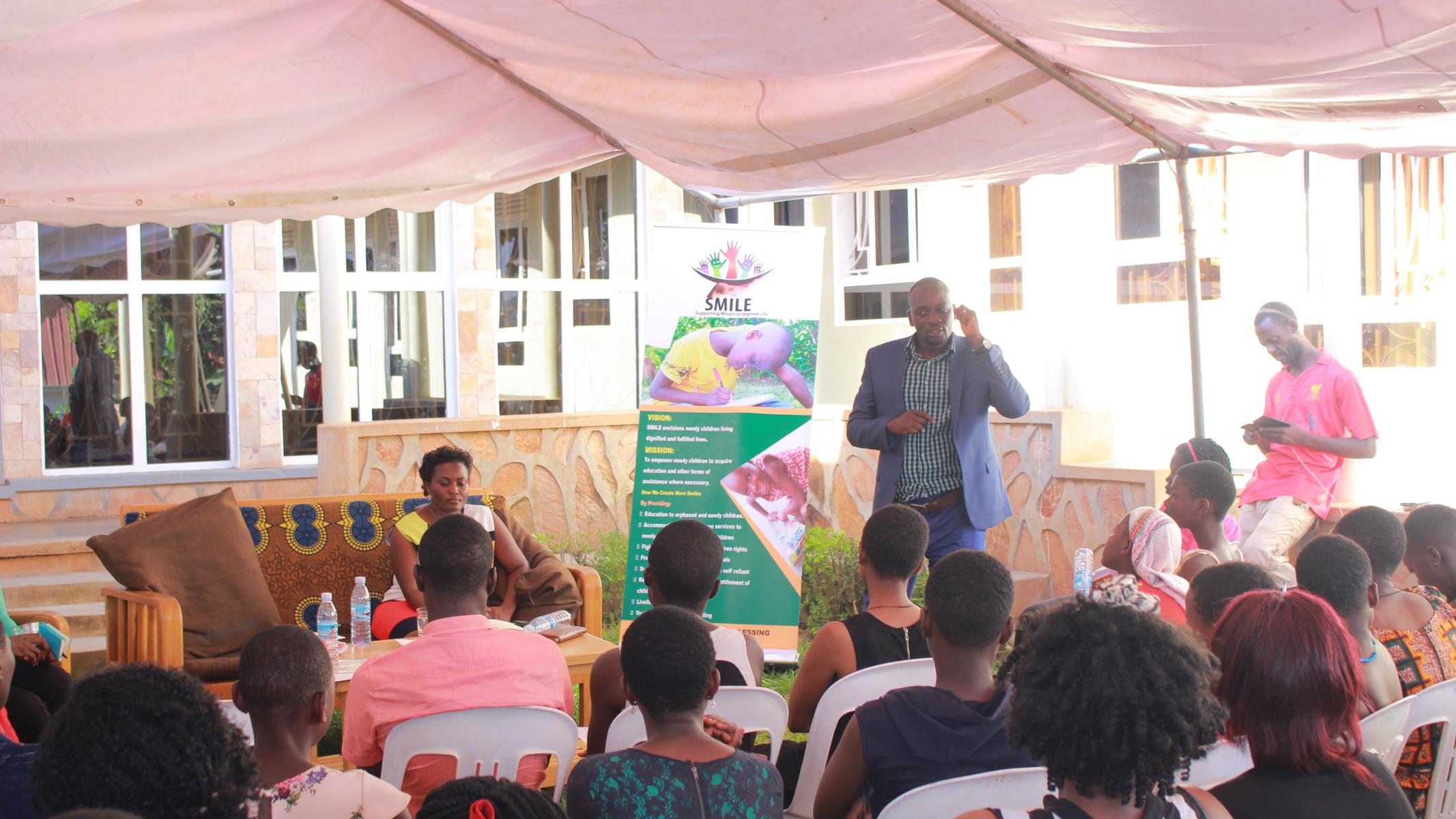 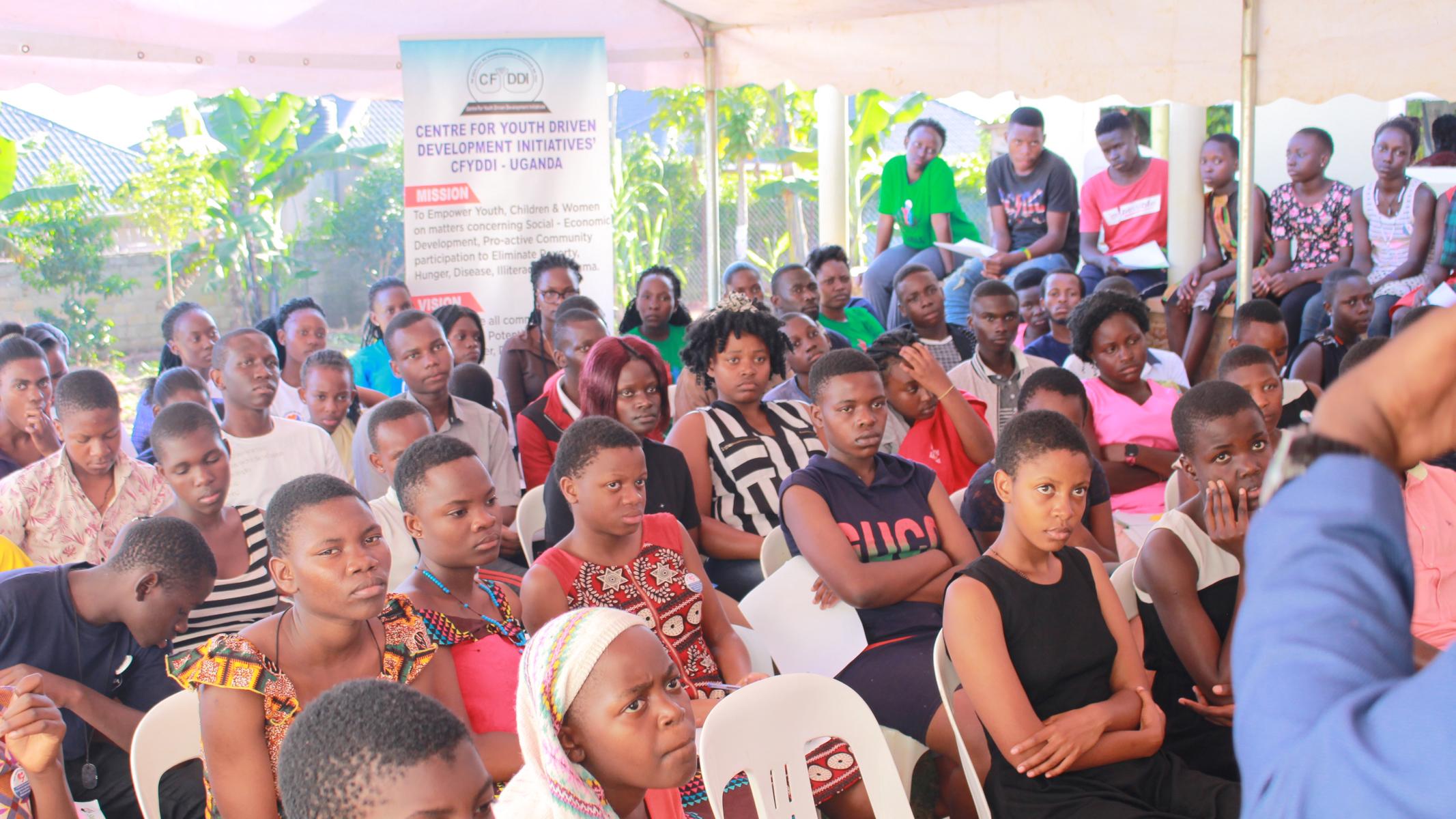 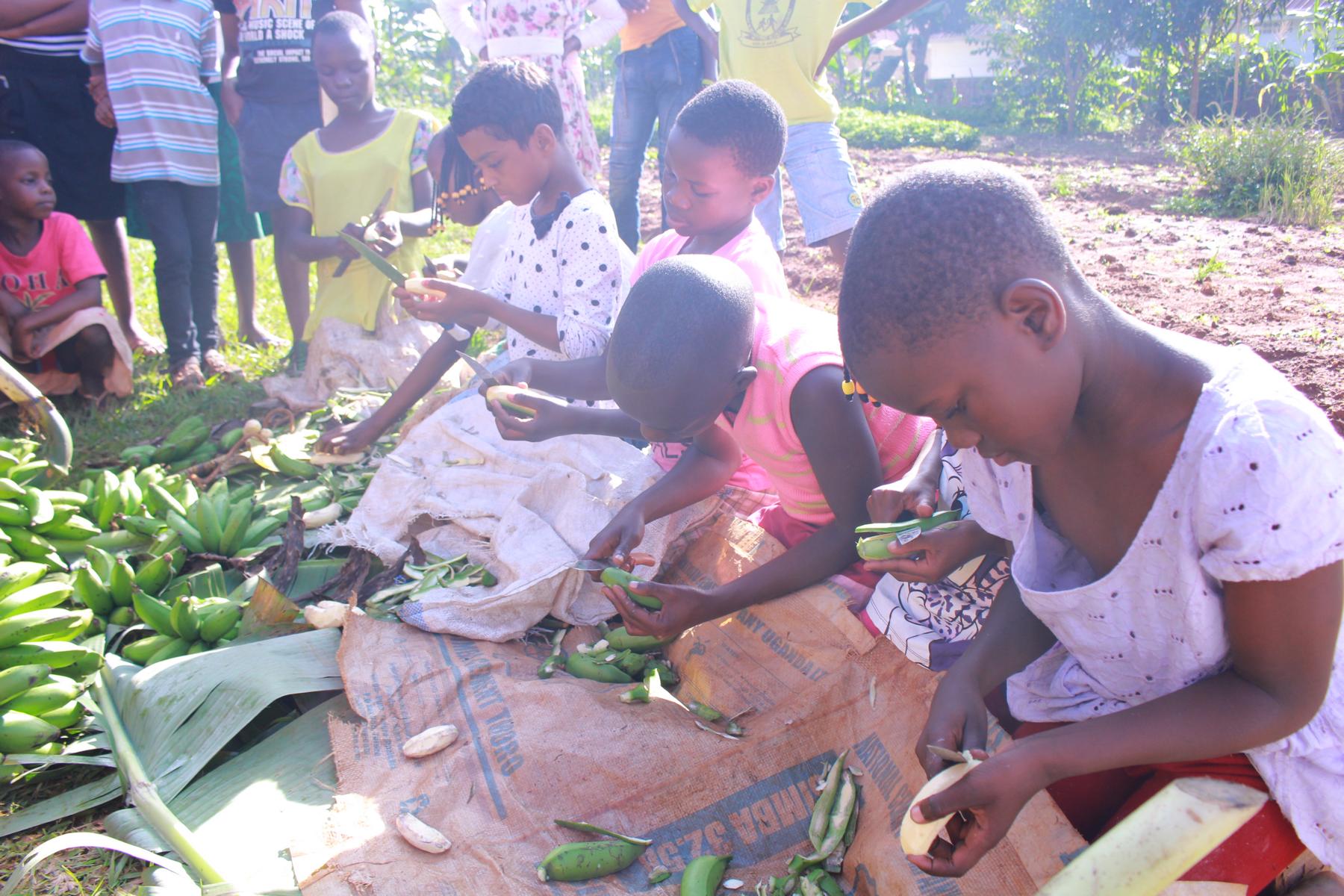 